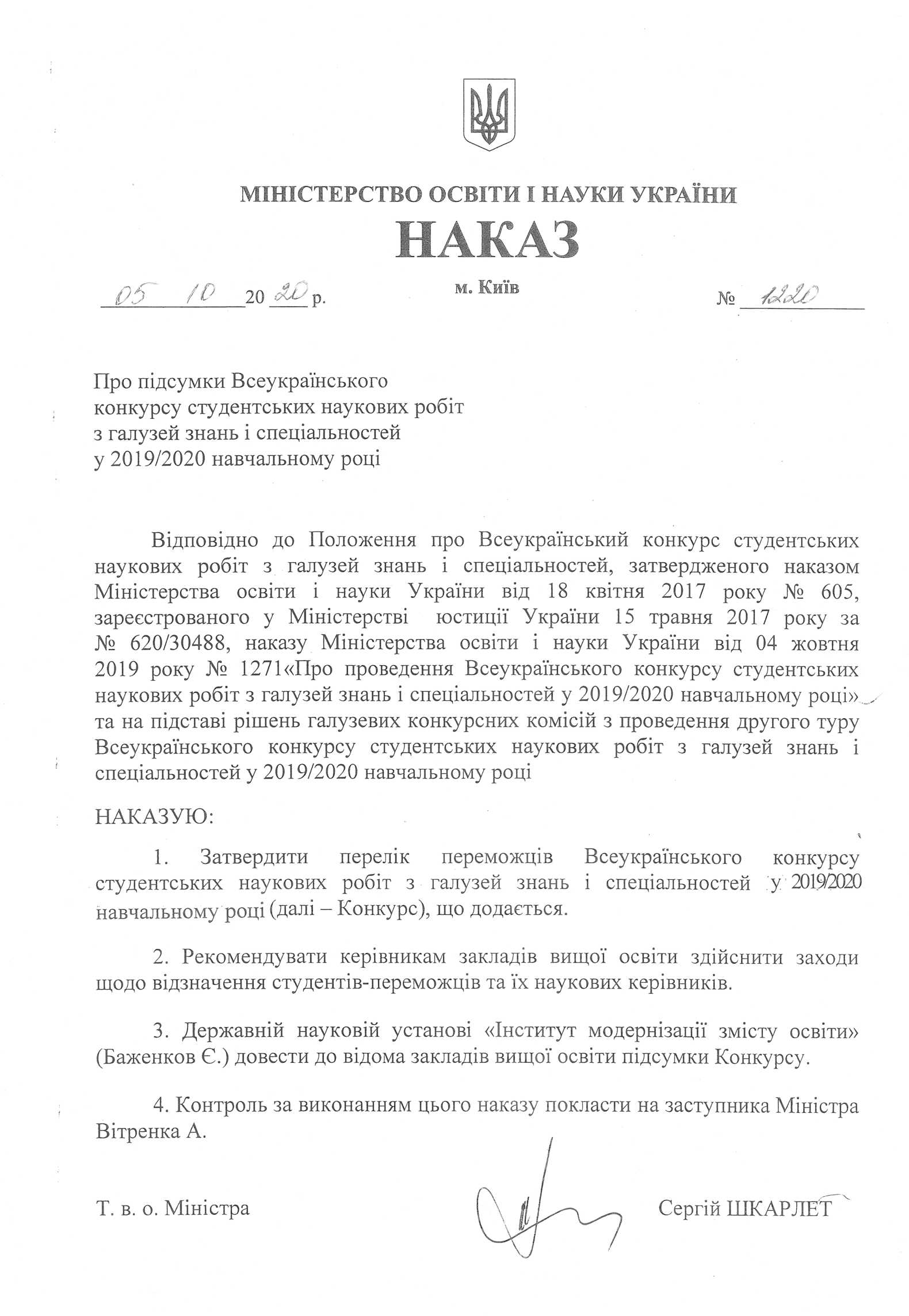 ЗАТВЕРДЖЕНОнаказ Міністерства освіти					 						і науки України    												05.10.2020  №  1220ПЕРЕЛІКпереможців Всеукраїнського конкурсу студентських наукових робітз галузей знань і спеціальностей у 2019/2020 навчальному роціФілософіяФілософіяФілософіяФілософіяДИПЛОМ І СТУПЕНЯДИПЛОМ І СТУПЕНЯДИПЛОМ І СТУПЕНЯДИПЛОМ І СТУПЕНЯГрудєв Микита АндрійовичГрабар Наталія Григорівна, доцентГрабар Наталія Григорівна, доцентХарківський національний технічний університет сільського господарства імені Петра ВасиленкаСтрахуванняСтрахуванняСтрахуванняСтрахуванняДИПЛОМ ІІІ СТУПЕНЯДИПЛОМ ІІІ СТУПЕНЯДИПЛОМ ІІІ СТУПЕНЯДИПЛОМ ІІІ СТУПЕНЯРоманашенко Ірина ОлександрівнаРоманашенко Ірина ОлександрівнаОнегіна Вікторія Михайлівна, завідувач кафедриХарківський національний технічний університет сільського господарства імені Петра ВасиленкаУправління у сфері економічної конкуренціїУправління у сфері економічної конкуренціїУправління у сфері економічної конкуренціїУправління у сфері економічної конкуренціїДИПЛОМ І СТУПЕНЯДИПЛОМ І СТУПЕНЯДИПЛОМ І СТУПЕНЯДИПЛОМ І СТУПЕНЯРой Оксана ОлексіївнаГригоренко Аліна СергіївнаРой Оксана ОлексіївнаГригоренко Аліна СергіївнаГолованова Ганна Євгеніївна, старший викладачХарківський національний технічний університет сільського господарства імені Петра ВасиленкаУправління проектами і програмамиУправління проектами і програмамиУправління проектами і програмамиУправління проектами і програмамиДИПЛОМ І СТУПЕНЯДИПЛОМ І СТУПЕНЯДИПЛОМ І СТУПЕНЯДИПЛОМ І СТУПЕНЯБезуглий Михайло Олександрович,Петренко Микола ВолодимировичБезуглий Михайло Олександрович,Петренко Микола ВолодимировичФесенко Тетяна Григорівна, доцентХарківський національний технічний університет сільського господарства імені Петра ВасиленкаМеханічна інженеріяМеханічна інженеріяМеханічна інженеріяМеханічна інженеріяДИПЛОМ ІІ СТУПЕНЯДИПЛОМ ІІ СТУПЕНЯДИПЛОМ ІІ СТУПЕНЯДИПЛОМ ІІ СТУПЕНЯНещерет Андрій АндрійовичНещерет Андрій АндрійовичРибалко Іван Миколайович, доцентХарківський національний технічний університет сільського господарства 
імені Петра ВасиленкаЗварюванняЗварюванняЗварюванняЗварюванняДИПЛОМ І СТУПЕНЯДИПЛОМ І СТУПЕНЯДИПЛОМ І СТУПЕНЯДИПЛОМ І СТУПЕНЯЄрьомін ВолодимирСергійовичЄрьомін ВолодимирСергійовичЛузан Сергій Олексійович, професорХарківський національний технічний університет сільськогогосподарства імені Петра ВасиленкаМатеріалознавствоМатеріалознавствоМатеріалознавствоМатеріалознавствоДИПЛОМ ІІ СТУПЕНЯДИПЛОМ ІІ СТУПЕНЯДИПЛОМ ІІ СТУПЕНЯДИПЛОМ ІІ СТУПЕНЯЗахаров Андрій Вадимович,Нещерет Андрій АндрійовичЗахаров Андрій Вадимович,Нещерет Андрій АндрійовичСкобло Тамара Семенівна, професорХарківський національний технічний університет сільського господарства імені Петра ВасиленкаГалузеве машинобудування (Підйомно-транспортні, дорожні, будівельні, меліоративні машини і обладнання)Галузеве машинобудування (Підйомно-транспортні, дорожні, будівельні, меліоративні машини і обладнання)Галузеве машинобудування (Підйомно-транспортні, дорожні, будівельні, меліоративні машини і обладнання)Галузеве машинобудування (Підйомно-транспортні, дорожні, будівельні, меліоративні машини і обладнання)ДИПЛОМ ІІІ СТУПЕНЯДИПЛОМ ІІІ СТУПЕНЯДИПЛОМ ІІІ СТУПЕНЯДИПЛОМ ІІІ СТУПЕНЯКоваль Владислав РомановичКоваль Владислав РомановичКалінін Євген Іванович, доцентХарківський національний технічний університет сільського господарства імені ВасиленкаГалузеве машинобудування (машини аграрно-лісового та транспортного комплексів)Галузеве машинобудування (машини аграрно-лісового та транспортного комплексів)Галузеве машинобудування (машини аграрно-лісового та транспортного комплексів)Галузеве машинобудування (машини аграрно-лісового та транспортного комплексів)ДИПЛОМ І СТУПЕНЯДИПЛОМ І СТУПЕНЯДИПЛОМ І СТУПЕНЯДИПЛОМ І СТУПЕНЯРоманов Павло МихайловичРоманов Павло МихайловичГончаренко Олександр Олексійович, доцентХарківський національний технічний університет сільського господарства імені Петра ВасиленкаДИПЛОМ ІІ СТУПЕНЯДИПЛОМ ІІ СТУПЕНЯДИПЛОМ ІІ СТУПЕНЯДИПЛОМ ІІ СТУПЕНЯПопов Ігор ЮрійовичПопов Ігор ЮрійовичМорозов Іван Васильович, професорХарківський національний технічний університет сільського господарства імені Петра ВасиленкаДИПЛОМ ІІІ СТУПЕНЯДИПЛОМ ІІІ СТУПЕНЯДИПЛОМ ІІІ СТУПЕНЯДИПЛОМ ІІІ СТУПЕНЯЛупенко Владислав ВіталійовичЛупенко Владислав ВіталійовичКолєснік Іван Васильович, асистентХарківський національний технічний університет сільського господарства імені Петра ВасиленкаПотоскаєв Олексій МиколайовичПотоскаєв Олексій МиколайовичСеменцов Віталій Володимирович, доцентХарківський національний технічний університет сільського господарства імені Петра ВасиленкаСуднобудування та водний транспортСуднобудування та водний транспортСуднобудування та водний транспортСуднобудування та водний транспортДИПЛОМ ІІІ СТУПЕНЯДИПЛОМ ІІІ СТУПЕНЯДИПЛОМ ІІІ СТУПЕНЯДИПЛОМ ІІІ СТУПЕНЯШинкаренко Кирило Олександрович,Мусієнко Артем ОлександровичШинкаренко Кирило Олександрович,Мусієнко Артем ОлександровичЄгорова Ольга Юріївна, доцент Садовий Олексій Степанович, заступник деканаХарківський національний технічний університет сільського господарства імені Петра Василенка,Миколаївський національний аграрний університетМартиненко Ксенія Володимирівна,Лобчук Станіслав МихайловичМартиненко Ксенія Володимирівна,Лобчук Станіслав МихайловичКунденко Микола Петрович, завідувач кафедри,Садовий Олексій Степанович, заступник деканаХарківський національний технічний університет сільського господарства імені Петра Василенка,Миколаївський національний аграрний університетЕнергетикаЕнергетикаЕнергетикаЕнергетикаДИПЛОМ ІІІ СТУПЕНЯДИПЛОМ ІІІ СТУПЕНЯДИПЛОМ ІІІ СТУПЕНЯДИПЛОМ ІІІ СТУПЕНЯТарасенко Олександр ЮрійовичТарасенко Олександр ЮрійовичЧеремісін Микола Михайлович, професорХарківський національний технічний університет сільського господарства імені Петра ВасиленкаБілий Анатолій БорисовичБілий Анатолій БорисовичМірошник Олександр Олександрович, завідувач кафедриХарківський національний технічний університет сільського господарства імені Петра ВасиленкаЕлектротехніка та електромеханікаЕлектротехніка та електромеханікаЕлектротехніка та електромеханікаЕлектротехніка та електромеханікаДИПЛОМ ІІІ СТУПЕНЯДИПЛОМ ІІІ СТУПЕНЯДИПЛОМ ІІІ СТУПЕНЯДИПЛОМ ІІІ СТУПЕНЯБілий Анатолій БорисовичБілий Анатолій БорисовичМірошник Олександр Олександрович, завідувач кафедриХарківський національний технічний університет сільського господарства імені Петра ВасиленкаГоловко Сергій ОлександровичГоловко Сергій ОлександровичЄгоров Олексій Борисович, доцентХарківський національний технічний університет сільського господарства імені Петра ВасиленкаЕлектричні машини і апаратиЕлектричні машини і апаратиЕлектричні машини і апаратиЕлектричні машини і апаратиДИПЛОМ ІІ СТУПЕНЯДИПЛОМ ІІ СТУПЕНЯДИПЛОМ ІІ СТУПЕНЯДИПЛОМ ІІ СТУПЕНЯСотнік ОлексійВіталійович,Манжос МиколаВолодимировичСотнік ОлексійВіталійович,Манжос МиколаВолодимировичХандола Юрій Миколайович,доцентХарківський національний технічний університет сільського господарства імені Петра ВасиленкаДИПЛОМ ІІІ СТУПЕНЯДИПЛОМ ІІІ СТУПЕНЯДИПЛОМ ІІІ СТУПЕНЯДИПЛОМ ІІІ СТУПЕНЯЗубенко Аліна Олександрівна,Тараненко Владислав ВолодимировичЗубенко Аліна Олександрівна,Тараненко Владислав ВолодимировичКунденко Микола Петрович, завідувач кафедри,Садовий Олексій Степанович,асистентХарківський національний технічний університет сільського господарства імені Петра Василенка,Миколаївський національний аграрний університетАвтоматизація та комп'ютерно-інтегровані технологіїАвтоматизація та комп'ютерно-інтегровані технологіїАвтоматизація та комп'ютерно-інтегровані технологіїАвтоматизація та комп'ютерно-інтегровані технологіїДИПЛОМ ІІІ СТУПЕНЯДИПЛОМ ІІІ СТУПЕНЯДИПЛОМ ІІІ СТУПЕНЯДИПЛОМ ІІІ СТУПЕНЯЗаїка Олена ВолодимирівнаЗаїка Олена ВолодимирівнаПіскарьов Олексій Миколайович, доцентХарківський національний технічний університет сільського господарства імені Петра ВасиленкаТехнології захисту навколишнього середовищаТехнології захисту навколишнього середовищаТехнології захисту навколишнього середовищаТехнології захисту навколишнього середовищаДИПЛОМ ІІ СТУПЕНЯДИПЛОМ ІІ СТУПЕНЯДИПЛОМ ІІ СТУПЕНЯДИПЛОМ ІІ СТУПЕНЯЛитовченко Андрій Володимирович,Зайцева Еліна ЮріївнаЛитовченко Андрій Володимирович,Зайцева Еліна ЮріївнаВамболь Сергій Олександрович, професор,Крусір Галина Всеволодівна, завідувач кафедриХарківський національний технічний університет сільського господарства імені Петра Василенка,Одеська національна академія харчових технологійГірництвоГірництвоГірництвоГірництвоДИПЛОМ ІІ СТУПЕНЯДИПЛОМ ІІ СТУПЕНЯДИПЛОМ ІІ СТУПЕНЯДИПЛОМ ІІ СТУПЕНЯБорисенко Іван Сергійович,Зубенко Аліна ОлександрівнаБорисенко Іван Сергійович,Зубенко Аліна ОлександрівнаЄгорова Ольга Юріївна, доцентХарківський національний технічний університет сільського господарства імені Петра ВасиленкаБілий Анатолій БорисовичБілий Анатолій БорисовичМірошник Олександр Олександрович, завідувач кафедриХарківський національний технічний університет сільського господарства імені Петра ВасиленкаДИПЛОМ ІІІ СТУПЕНЯДИПЛОМ ІІІ СТУПЕНЯДИПЛОМ ІІІ СТУПЕНЯДИПЛОМ ІІІ СТУПЕНЯОксенич Руслан Валерійович,Галлямова Ельвіра РашитівнаОксенич Руслан Валерійович,Галлямова Ельвіра РашитівнаЄгорова Ольга Юріївна, доцентХарківський національний технічний університет сільського господарства імені Петра ВасиленкаБудівництво та цивільна інженеріяБудівництво та цивільна інженеріяБудівництво та цивільна інженеріяБудівництво та цивільна інженеріяДИПЛОМ ІІ СТУПЕНЯДИПЛОМ ІІ СТУПЕНЯДИПЛОМ ІІ СТУПЕНЯДИПЛОМ ІІ СТУПЕНЯПетренко Микола Володимирович,Чередниченко Єлизавета ЄвгеніївнаПетренко Микола Володимирович,Чередниченко Єлизавета ЄвгеніївнаФесенко Тетяна Григорівна, доцент,Масленніков Дмитро Ігорович, доцентХарківський національний технічний університет сільського господарства імені Петра Василенка,Харківський національний аграрний університет імені В. В. ДокучаєваАгроінженеріяАгроінженеріяАгроінженеріяАгроінженеріяДИПЛОМ І СТУПЕНЯДИПЛОМ І СТУПЕНЯДИПЛОМ І СТУПЕНЯДИПЛОМ І СТУПЕНЯМартемянов Олексій ВікторовичМартемянов Олексій ВікторовичЦиганенко Михайло Олександрович, доцентХарківський національний технічний університет сільського господарства імені Петра ВасиленкаДИПЛОМ ІІ СТУПЕНЯДИПЛОМ ІІ СТУПЕНЯДИПЛОМ ІІ СТУПЕНЯДИПЛОМ ІІ СТУПЕНЯЖмурко Ганна ТимофіївнаЖмурко Ганна ТимофіївнаКозій Олександр Борисович, доцентХарківський національний технічний університет сільського господарства імені Петра ВасиленкаДИПЛОМ ІІІ СТУПЕНЯДИПЛОМ ІІІ СТУПЕНЯДИПЛОМ ІІІ СТУПЕНЯДИПЛОМ ІІІ СТУПЕНЯНепочатов Сергій ВікторовичНепочатов Сергій ВікторовичРоманченко Володимир Миколайович, доцентХарківський національний технічний університет сільського господарства імені Петра ВасиленкаКрюков Владислав ВіталійовичКрюков Владислав ВіталійовичСиромятніков Петро Степанович. доцентХарківський національний технічний університет сільського господарства імені Петра ВасиленкаЦивільна безпека (Охорона праці)Цивільна безпека (Охорона праці)Цивільна безпека (Охорона праці)Цивільна безпека (Охорона праці)ДИПЛОМ ІІ СТУПЕНЯДИПЛОМ ІІ СТУПЕНЯДИПЛОМ ІІ СТУПЕНЯДИПЛОМ ІІ СТУПЕНЯОвчаренко Євген ВолодимировичОвчаренко Євген ВолодимировичЗадорожня Вікторія Володимирівна, доцентХарківський національний технічний університет сільського господарства імені Петра ВасиленкаАвтомобільний транспортАвтомобільний транспортАвтомобільний транспортАвтомобільний транспортДИПЛОМ ІІ СТУПЕНЯДИПЛОМ ІІ СТУПЕНЯДИПЛОМ ІІ СТУПЕНЯДИПЛОМ ІІ СТУПЕНЯНовіков Ярослав ІгоровичНовіков Ярослав ІгоровичБережна Наталія Георгіївна, доцентХарківський національний технічний університет сільського господарства імені Петра ВасиленкаШлопак Михайло Сергійович,Бабіч Ярослав ОлексійовичШлопак Михайло Сергійович,Бабіч Ярослав ОлексійовичБажинова Тетяна Олексіївна, асистентХарківський національний технічний університет сільського господарства імені Петра ВасиленкаДИПЛОМ ІІІ СТУПЕНЯДИПЛОМ ІІІ СТУПЕНЯДИПЛОМ ІІІ СТУПЕНЯДИПЛОМ ІІІ СТУПЕНЯПерепелиця Дмитро ОлександровичПерепелиця Дмитро ОлександровичСиромятніков Петро Степанович, доцентХарківський національний технічний університет сільського господарства імені Петра ВасиленкаТранспортні технології (за видами)Транспортні технології (за видами)Транспортні технології (за видами)Транспортні технології (за видами)ДИПЛОМ ІІ СТУПЕНЯДИПЛОМ ІІ СТУПЕНЯДИПЛОМ ІІ СТУПЕНЯДИПЛОМ ІІ СТУПЕНЯКривушенко Олександр Олександрович, Пращерук Марія ПавлівнаКривушенко Олександр Олександрович, Пращерук Марія ПавлівнаШраменко Наталя Юріївна, професорХарківськийнаціональний технічний університет сільського господарства імені Петра ВасиленкаТранспортні системиТранспортні системиТранспортні системиТранспортні системиДИПЛОМ ІІІ СТУПЕНЯДИПЛОМ ІІІ СТУПЕНЯДИПЛОМ ІІІ СТУПЕНЯДИПЛОМ ІІІ СТУПЕНЯЯриновський Пилип АнатолійовичЯриновський Пилип АнатолійовичКарнаух Микола Віталійович, доцентХарківський національний технічний університет сільського господарства імені Петра ВасиленкаВ. о. директора Державної наукової установи «Інститут модернізації змісту освіти»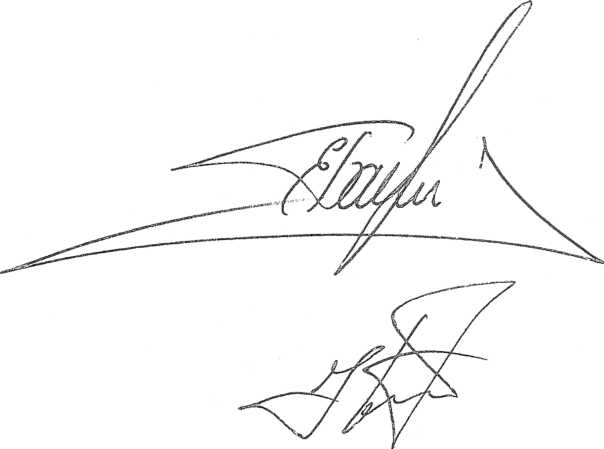 Євген БАЖЕНКОВТ. в. о. генерального директора директорату вищої освіти і освіти дорослих	Ігор БАЛУБА